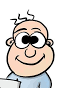 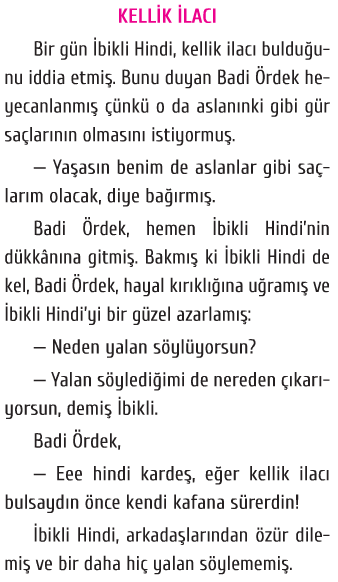 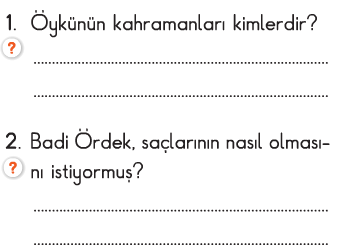 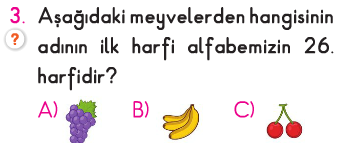 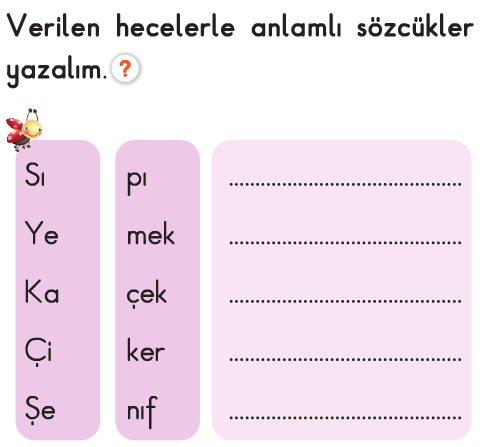 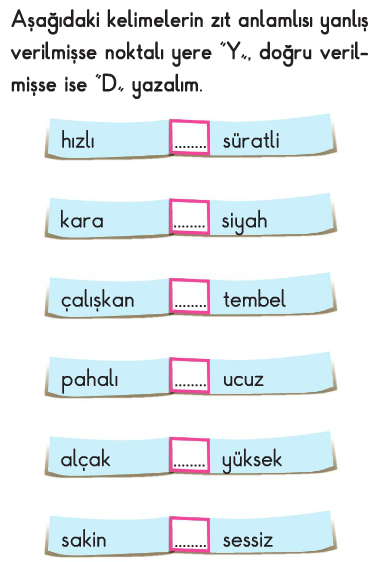 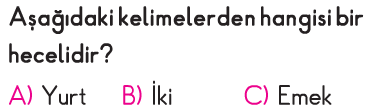 Başlığı Bulalım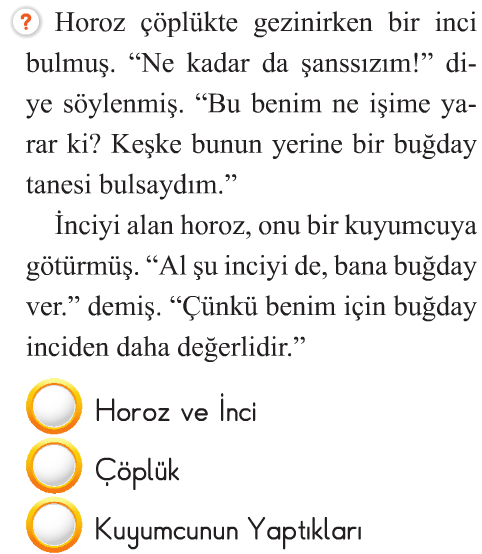 -----------------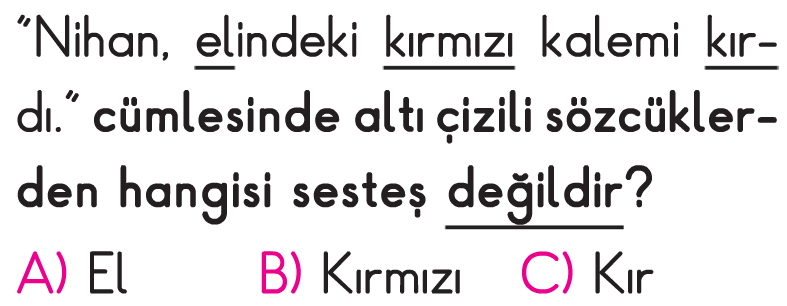 -----------------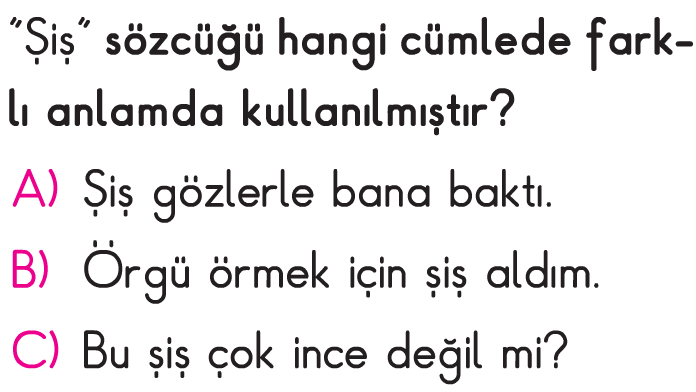 -----------------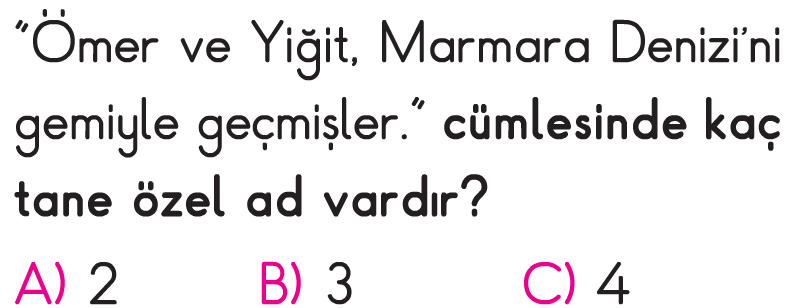 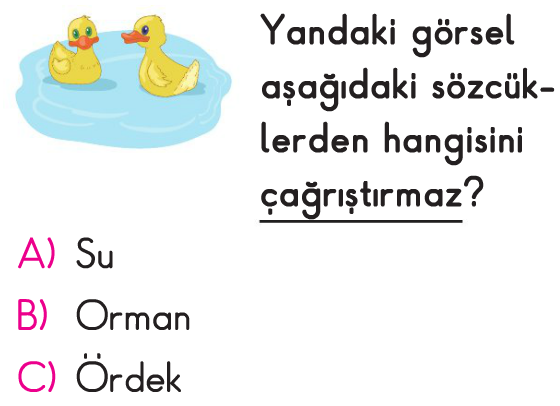 -----------------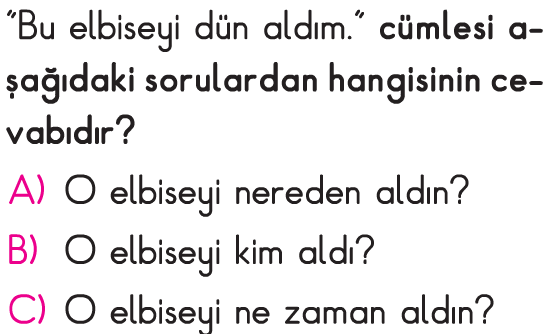 -----------------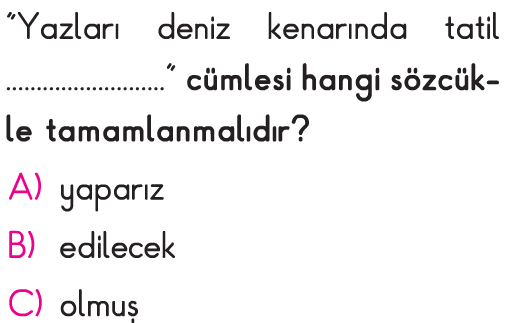 -----------------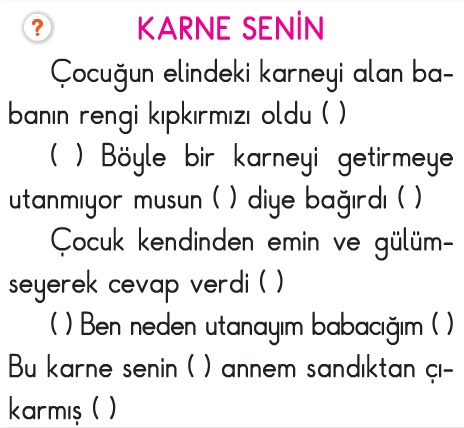 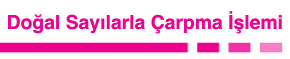 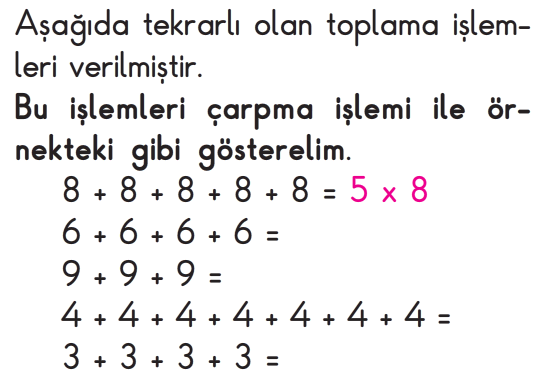 -----------------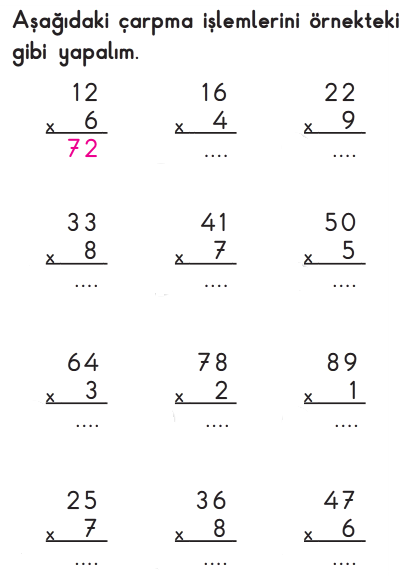 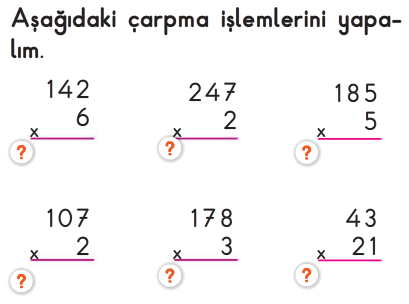 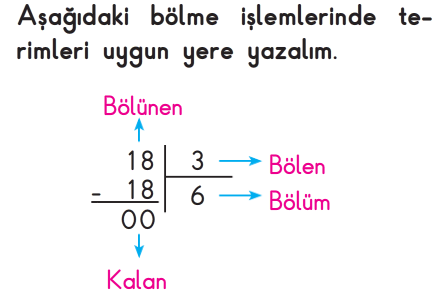 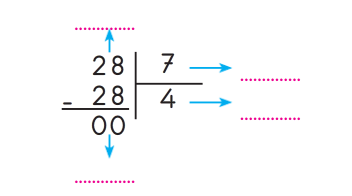 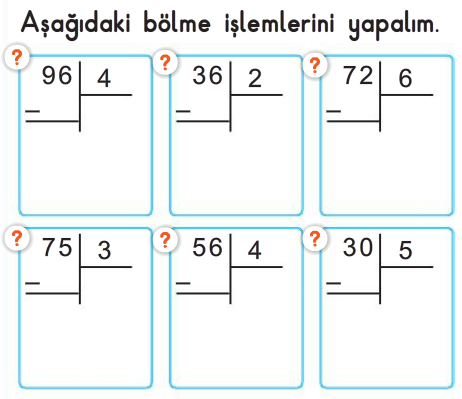 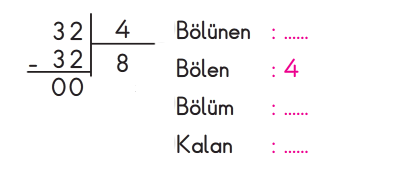 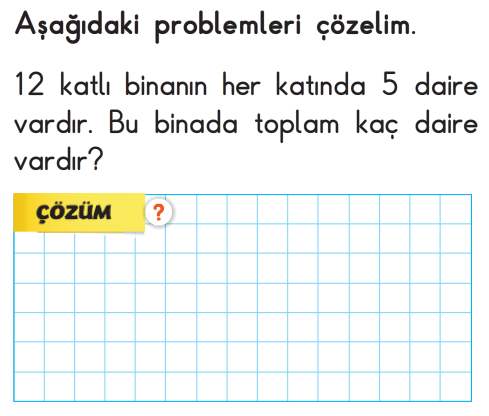 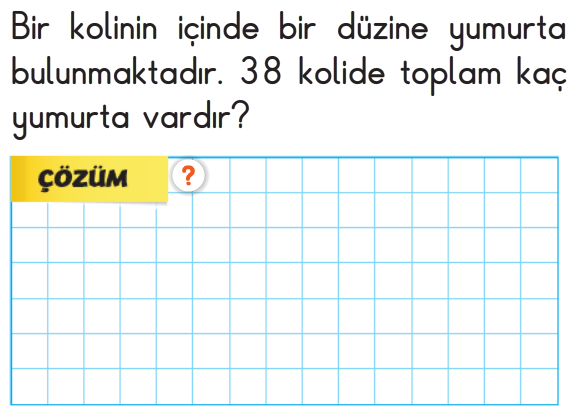 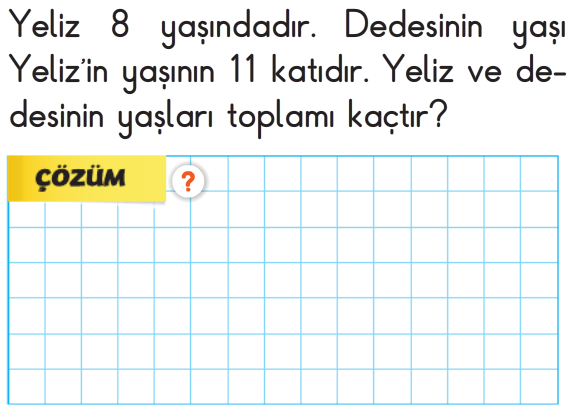 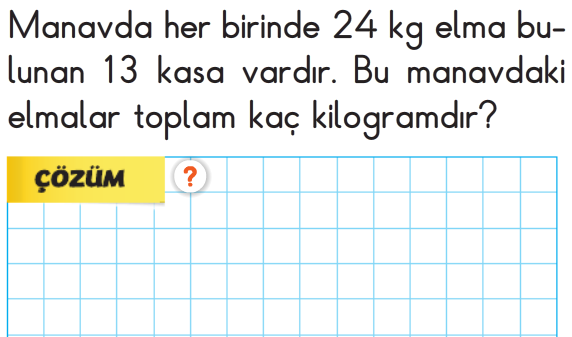 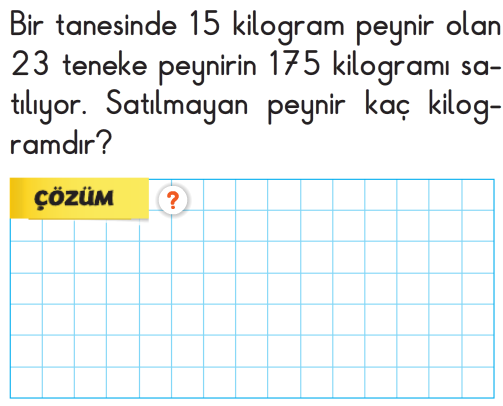 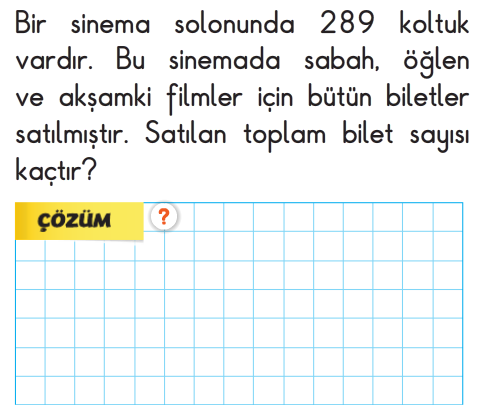 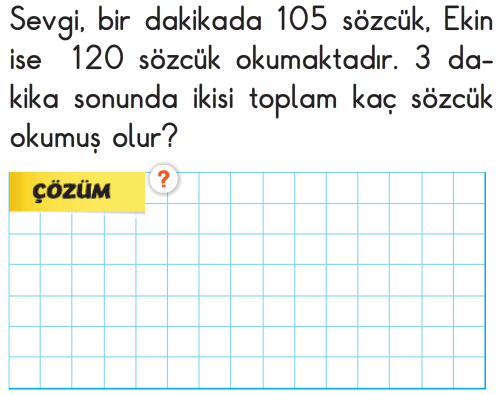 Bir Sorum Var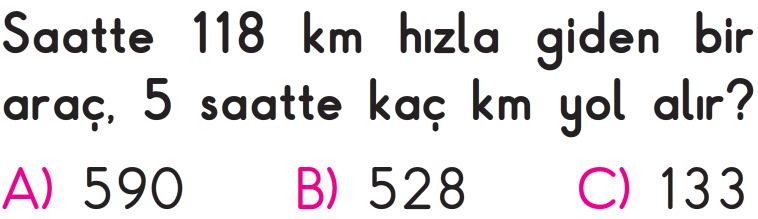 